.Intro: 32 countsSec 1: Side, Touch, Side, Touch, Side, Vine R, TouchSec 2: Side, Touch, Side, Touch, Side, Vine L, TouchSec 3: Walk Fwd X3, Touch, Heel Swivel x4Sec 4: Walk Back X3, Touch, Step Fwd, 1/4 Turn Hitch L, Side, Hitch R*** Restart here on wall 4 and wall 7 ***Sec 5: Step Big Side, Hips Bump, Touch, Vine 1/4 turn L, Touch.Sec 6: Step Fwd, Touch, Step Fwd, Touch, Walk Back with Swivel x2, Coaster step.Sec 7: Step Big Side, Hips Bump, Touch, Vine 1/4 turn R, Touch.Sec 8: Step Fwd, Touch, Step Fwd, Touch, Walk Back with Swivelx2, Coaster step.Restart: Wall 4 & Wall 7 after 32 counts, Then Restart From BeginningEnding: Last wall 9 (32 counts) and 1/4 turn L and Point R to R side.Begin Again and Enjoy!!!Contact: http://cafe.daum.net/allthatlinedance –E-mail:angel4740@hanmail.netDancing King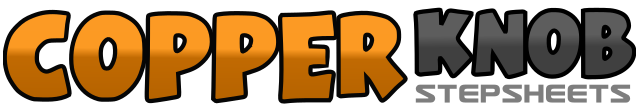 .......Count:64Wall:4Level:High Beginner.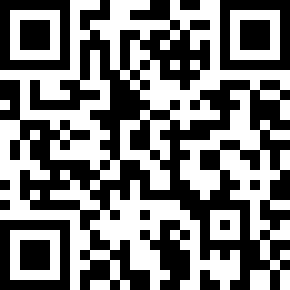 Choreographer:Eun Mi Lim (KOR) - November 2016Eun Mi Lim (KOR) - November 2016Eun Mi Lim (KOR) - November 2016Eun Mi Lim (KOR) - November 2016Eun Mi Lim (KOR) - November 2016.Music:Dancing King - Yu Jae Seok (유재석) & EXODancing King - Yu Jae Seok (유재석) & EXODancing King - Yu Jae Seok (유재석) & EXODancing King - Yu Jae Seok (유재석) & EXODancing King - Yu Jae Seok (유재석) & EXO........1 2 3 4Step R to R side, Touch L next to R, Step L to L side, Touch R next to L.5 6 7 8Step R to R side, Cross L behind R, Step R to R side, (Shaking Thumb up R) Touch L next to R. (Clap)1 2 3 4Step L to L side, Touch R next to L, Step R to R side, Touch L next to R. .5 6 7 8Step L to L side, Cross R behind L, Step L to L side, (Shaking Thumb up L)  Touch R next to L. (Clap)1 2 3 4Walk forward (R-L-R), Touch L toe side L. .5 6 7 8Swivel L heel four times.1 2 3 4Walk back (L-R-L), Touch R toe back.5 6 7 8Step R forward, Make 1/4 turn R with hitch L, Side L to L side, Hitch R.      (3:00)1 2 3 4Big Step R to R side with hips bump toward R x3, Touch L next to R.5 6 7 8Step L to L side, Cross R behind L, 1/4 turn L stepping L forward, Touch R next to L. (12:00)1 2 3 4Step R forward to R diagonal, Touch L next to R, Step L forward to L diagonal, Touch R next to L.5 6 7&8Walk back R with swiveling L toe out to L, Walk back L with swiveling R toe out to R, Step back R, Step L next to R, Step forward R.1 2 3 4Big Step L to L side, with Hips Bump toward L x3, Touch R next to L.5 6 7 8Step R to R side, Cross L behind R, 1/4 turn R stepping R Forward, Touch L next to R. (3:00)1 2 3 4Step L forward to L diagonal, Touch R next to L, Step R forward to R diagonal, Touch L next to R.5 6 7&8Walk back L with swiveling R toe out to R, Walk back R with swiveling L toe out to L, Step back L, Step R next to L, Step forward L.